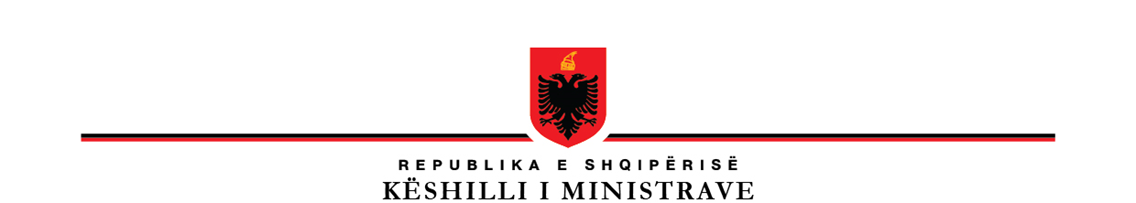 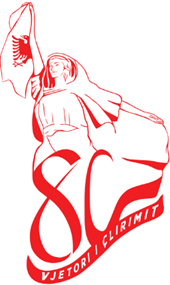 PROJEKTVENDIMNr. ______, datë ____.____.2024“PËR SHPALLJEN “PEIZAZH I MBROJTUR UJOR/TOKËSOR RRUSHKULL”, KATEGORIA V”Në mbështetje të nenit 100 të Kushtetutës, pikave 2 dhe 3 të nenit 10 si dhe të nenit 20, të ligjit nr. 81/2017 “Për zonat e mbrojtura”, i ndryshuar me propozimin e ministrit të Turizmit dhe Mjedisit, Këshilli i Ministrave VENDOSI:Neni 1ObjektiKy vendim ka si objekt:a) shpalljen “Peizazh i Mbrojtur Ujor/Tokësor Rrushkull”, kategoria V, me sipërfaqe 579.5 ha, sipas hartës dhe koordinatave që i bashkëlidhen dhe janë pjesë e këtij vendimi.b) administrimin e “Peizazhit të Mbrojtur Ujor/Tokësor Rrushkull”, sipas hartës bashkëlidhur.c) mbrojtjen, ruajtja dhe zhvillimi i ekosistemit të zonës;ç) përcaktimin e mënyrave të bashkëpunimit me strukturat përgjegjëse me qëllim administrimin efikas të zonës.d) përdorimin e qëndrueshëm të zonës për çlodhje e argëtim, turizëm/agroturizëm.Neni 2QëllimiQëllimi i këtij vendimi është ruajtja dhe mbrojtja e vlerave peizazhistike të zonës së mbrojtur mjedisore dhe përbërësve të rëndësishëm të biodiversitetit dhe të natyrës në to.     Neni 3Shkalla e mbrojtjes Në Peizazhin e Mbrojtur Ujor/Tokësor “Rrushkull”, zbatohet shkalla e tretë e mbrojtjes në përputhje me parashikimet e pikës 3, të nenit 20, të ligjit për zonat e mbrojtura. Neni 4Veprimtaritë e ndaluara Veprimtaritë e ndaluara në Peizazhin e Mbrojtur Ujor/Tokësor “Rrushkull”, nëse nuk janë në funksion/ mbështetjen e veprimtarive të lejuara janë:ato të cilat përkeqësojnë, shkatërrojnë dhe ose çojnë në humbjen e habitateve natyrore;kultivimi, mbarështimi i specieve invazive, të cilat mund të dëmtojnë zinxhirin ekzistues të botës së gjalle të zonës së mbrojtur;fragmentimi i habitateve;ç)   gjuetia;grumbullimi i kafshëve të egra, përveç rasteve me qëllim kërkimor-shkencor;dh) mbjellja e llojeve monokulturë (në pyllëzime).Neni 5Veprimtaritë e lejuaraVeprimtaritë e lejuara në Peizazhin e Mbrojtur Ujor/Tokësor “Rrushkull”, janë veprimtaritë e parashikuara në pikën 5, të nenit 20, të ligjit nr. 81/2017 si dhe veprimtaritë e mëposhtme:a) veprimtari kërkimore-shkencore;b) veprimtari me qëllim edukimin mjedisor;c) veprimtari me qëllim monitorimin e gjendjes mjedisore, të ekosistemit, të habitateve dhe të llojeve floristike e faunistike;  ç) çdo veprimtari që lidhet me ndërhyrjet e nevojshme ose urgjente për përmirësimin e biodiversitetit, rigjenerimit ose shëndetësimit ose çdo veprimtari tjetër në funksion të këtij qëllimi;d) veprimtaritë e zhvilluara në struktura miqësore me biodiversitetin;dh) veprimtaritë e zhvilluara në struktura akomoduese të agroturizmit dhe çdo  veprimtari/infrastrukturë tjetër mbështetëse;e) ndërtimin e strukturave miqësore me biodiversitetin që lidhen me veprimtari ekonomike, shoqërore, qëllim vrojtimi në natyrë, kamping, njësi shërbimi, për qëllime shëndetësore;ë)  instalime të energjisë së ripërtëritshme;f) ndërtimi i infrastrukturave të transportit miqësore me biodiversitetin, si:shtigje bicikletash, shtigje për ecje.g)ndërhyrje të lejuara urbane, rekreacioni apo ekonomike brenda zonës, duke ruajtur karakterin e saj;gj) veprimtari bujqësore-blegtorale, pylltari, kullotje.h) ngritje e qendrave për mbarështim të peshkut, pasi të jetë pajisur me lejet e nevojshme;i) eko-turizëm si: hiking, shëtitje me varkë, zhytje për eksplorim të botës nënujore;j) peshkim tradicional dhe sportiv;k) veprimari kulturore;l)  veprimtari të cilat inkurajojnë komunitetin lokal në mirëmbajtjen e zonës;ll) veprimtari të tilla si ndërtime, trajtimi i ujërave të zeza në ferma, ndërtimi i kanaleve lundruese, autostradave, zonave urbane, si dhe veprimtari të ngjashme me këto, në rastet kur subjekti pajiset me leje nga Këshilli Kombëtar i Territorit;m) veprimtari ushtarake, të cilat mund të ushtrohen pas miratimit me shkrim/ pajisjes me leje mjedisi;n) çdo veprimtari tjetër në përputhje me Planin e integruar të menaxhimit të zonës së mbrojturNeni 6Plani i menaxhimit i peizazhit të mbrojturPlani i menaxhimit i peizazhit të mbrojtur dhe objektivat e ruajtjes së zonës hartohen nga Agjencia Kombëtare e Zonave të Mbrojtura, brenda dy vitesh nga data e hyrjes në fuqi të këtij vendimi dhe miratohen nga ministria përgjegjëse për zonat e mbrojtura, në bashkëpunim me ministritë e linjës, me bashkitë, me publikun e interesuar, shoqërinë civile dhe me pronarët privatë, pronat e të cilëve shtrihen brenda territorit të zonës së mbrojtur.Neni 7Institucioni përgjegjës për administrimin/ menaxhiminAdministrata e Zonave të Mbrojtura të Qarkut Durrës është përgjegjëse për administrimin/ menaxhimin e territorit të Peizazhit të Mbrojtur.Neni 8Dispozita kalimtare dhe të fundit1. Urdhëri nr. 2, datë 26.12.1995, i Ministrisë së Bujqësisë, “Për krijimin e rezervatit të gjuetisë dhe të qendrës së mbarështrimit të faunës së egër” shfuqizohet.2. Ngarkohen Ministria e Turizmit dhe Mjedisit, Agjencia Kombëtare e Zonave të Mbrojtura, Agjencia Shtetërore e Kadastrës dhe Bashkia Durrës për zbatimin e këtij vendimi.Ky vendim hyn në fuqi menjëherë dhe botohet në Fletoren Zyrtare.KRYEMINISTËREdi RAMASHTOJCA 1Tabela 1. Sipërfaqja e zonës së mbrojtur e përshkruar sipas mbulesës SHTOJCA 2Harta e peizazhit të mbrojtur ujor/tokësor “Rrushkull”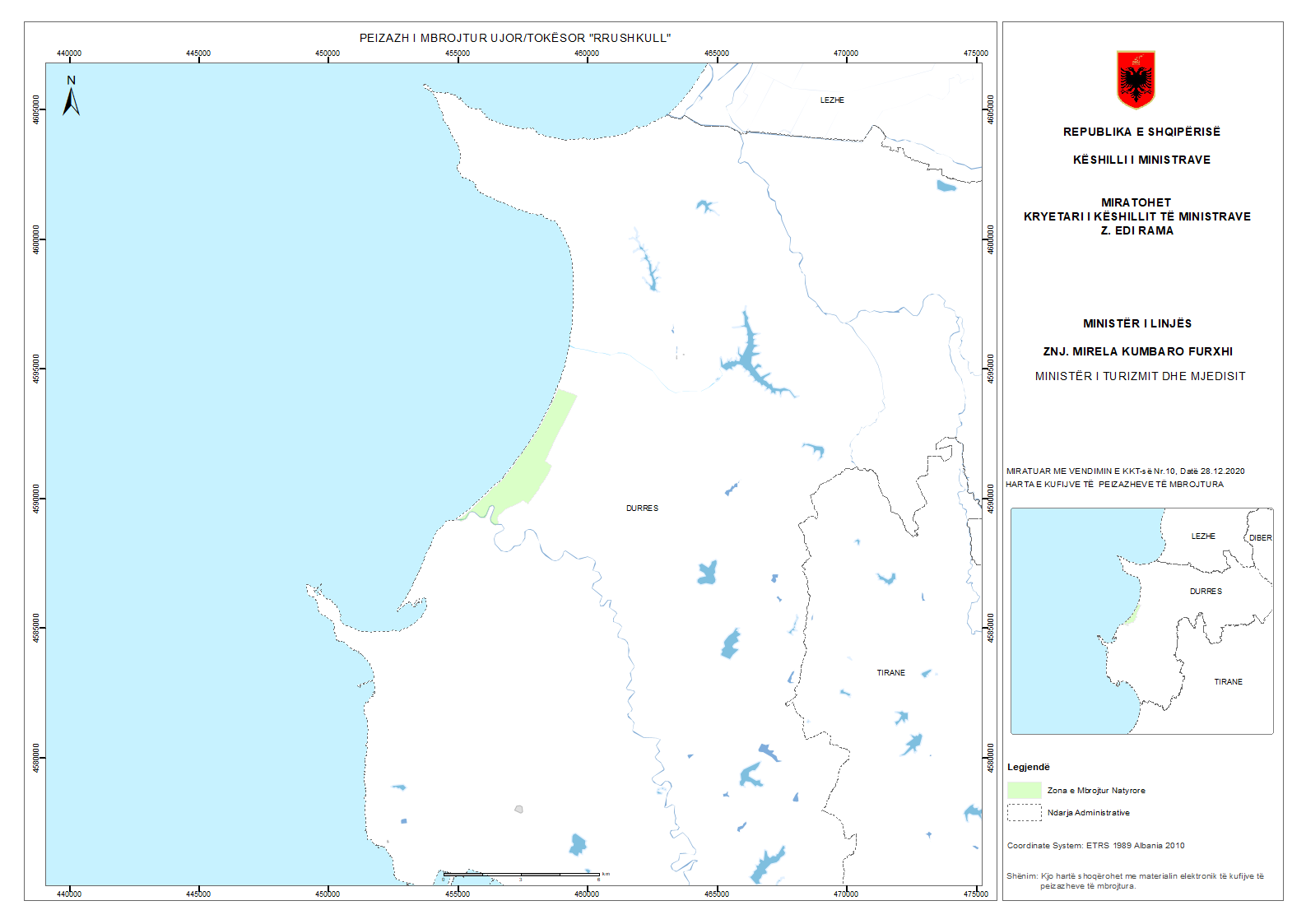 SHTOJCA 3Koordinatat e peizazhit të mbrojtur ujor/tokësor “Rrushkull”MbulesaSip. në haPërqindjaBujqësore22.63.9Pyje297.051.3Sipërfaqe heterogjene bujqësore0.90.2Sipërfaqe ujore detare2.50.4Sipërfaqe kënetore 253.743.8Sipërfaqe pa/ose me vegjetacion të pakët2.80.5Total579.5100.0PikatXYPikatXY1457802.34592296.55145628545897242457821.74592323.352456221.545896893457854.9459230453456181.845896134457876.14592329.754456094.545893705458147.24592824.655456053.245893036458276.34593053.256456019.945892767458561.44593622.657455937.445892498458597.34593691.458455861.245892599458847.44594256.459455800.3458930010459005459420060455693.1458941011459028.24594191.461455616.4458947212459095.94594165.962455541458948713459388.24594045.563455485.4458947514459586459396364455433.9458944415458976.34592779.765455398.1458940516458623.54592102.466455357.14589304174583344591469.767455324458923418458609.44591257.768455273.8458919219458543.34591140.669455199.7458916520458457.74590994.170455120.3458914821458233.94590637.571454981.4458915222458119.64590459.572454877.4458916023458107.44590412.873455037.7458924224457767.54589926.374455277.3458939725457672.24589807.375455591.8458966826457536.64589898.376455897.3458998127457486.64589931.977456073.1459015628457437.44589904.678456314.9459040229457266.54589809.579456391.8459049630457028.24589693.480456458.1459047331456784458958181456544.9459058332456729.7458953282456647.4459069033456666.54589459.183456668.1459073134456571.14589393.984456703.94590752354565164589305.185456795.8459085736456512.94589204.186456889.7459098137456532.84589126.587457133.84591295384565464588993.688457242459145939456402.54588985.589457374.6459165040456351.74589001.490457606.9459198941456273.94589068.191457802.34592296424562314589166.5434562314589207.844456235.84589245.945456267.64589353.846456340.64589514.247456381.94589631.748456381.94589674.549456354.94589717.450456326.34589726.9